Обобщение инновационного педагогического опытаПрозоровой Ирины Николаевны,воспитателя муниципального дошкольного образовательного учреждения«Детский сад №16 » г.о. СаранскТема: «Формирование экономических знаний дошкольников»1.Обоснование актуальности и перспективности опыта. Его значение для совершенствования учебно-воспитательного процесса.Правильно ли знакомить с экономикой, ее сложными понятиями и явлениями детей дошкольного возраста? Не стоит ли подождать, пока ребенок подрастет и многое поймет сам? Происходящие преобразования в обществе, становление рыночных отношений, необходимость формирования массового мышления с учетом рыночного опыта многих развитых стран, вызывает необходимость связывать образование с экономикой на самом раннем уровне - дошкольном. В то же время экономика тесно связана с познавательным развитием детей, через экономические понятия дети познают окружающий мир. Экономические понятия воспитывают у детей трудолюбие, бережливость, честность, доброту и порядочность. Вопрос экономического образования детей старшего дошкольного возраста стоит в настоящее время особенно остро, т. к. с одной стороны значительно возрастает информационный фон, в котором формируется интеллект детей, развивается интерес к экономическим знаниям и экономической деятельности, с другой стороны очевидно недоработанность процесса формирования элементарных экономических знаний у дошкольников. Бережливость, трудолюбие, честность, порядочность, организованность и другие качества человека закладываются с детства. Процесс экономического воспитания дошкольников должен быть целенаправленным и систематическим. Экономическое образование ребенка - дошкольника должно быть направлено на удовлетворение его интересов и максимальную реализацию его возможностей, на развитие его любознательности и умственной активности при сохранении радости детства.  Экономика и дошкольник лишь на первый взгляд кажутся слишком далекими друг от друга. Понимаемая, как область разумного ведения домашнего хозяйства, искусство его ведения, экономика может быть преподнесена детям в форме элементарных знаний:- научить их правильному отношению к деньгам, способам их зарабатывания и разумному использованию;- с помощью игр, экономических задач,  кроссвордов ввести ребят в сложный мир предметов, вещей, человеческих взаимоотношений;- объяснить взаимосвязь между экономическими и этическими категориями: бережливость, честность, экономность, порядочность, щедрость;- научить правильно относится к рекламе, разбираться в ней;- вести себя правильно в реальных жизненных ситуациях, развивать разумные потребности. Таким образом, актуальность опыта состоит в том, чтобы за счет использования информационной среды, максимально полно использовать интерес детей к экономической деятельности, оптимизировать их интеллектуальную нагрузку, систематизировать работу по экономическому образованию дошкольников, достичь развития коммуникативной компетенции общения с окружающими людьми.   2.Условия формирования ведущей идеи опыта, условия возникновения, становления опыта. Ведущая педагогическая идея опыта заключается в создании оптимальных условий для развития, саморазвития и реализации потребности дошкольников в элементарных экономических знаниях, развитие коммуникативных способностей детей. Целенаправленное планирование работы по данному направлению, взаимодействие с семьями воспитанников позволит воспитать развитого, умного, интеллектуально богатого ребенка, а также сформировать у него начальные экономические представления.Реализация собственного педагогического опыта по данному направлению проводится в рамках инновационной деятельности ДОУ. Поэтому создание условий для   экономического развития детей уделено особое внимание. Для этого в группе есть уголок экономики, где размещен дидактический материал (литература, рисунки, картотека экономических игр, загадок).3. Цели и задачи опыта:Цели: формировать у детей старшего возраста экономические представления в различных видах деятельности.Задачи опыта: Образовательные:- ознакомление с явлениями социальной действительности (понимание и оценка окружающего предметного мира);- трудовое воспитание (видение результатов своего труда, индивидуальный и коллективный труд);    2. Развивающие:- развитие познавательной активности в ходе выполнения заданий; - формирование навыков разумного поведения и потребления;    3. Воспитательные: - воспитание бережного отношения к предметному миру и природе;- способствовать повышению психолого – педагогической компетенции родителей.   3.Теоретическая база.В своей работе я использую следующие нормативные документы и литературу: 1. Федеральный закон от 29 декабря 2012 г. № 273-ФЗ «Об образовании в Российской Федерации». 2. Приказ Минобрнауки России от 17 октября 2013 г. № 1155 «Об утверждении федерального государственного образовательного стандарта дошкольного образования». 3. Примерная основная  образовательная программа дошкольного образования (одобрена решением Федерального учебно - методического объединения по общему образованию (протокол от 20 мая 2015 г. № 2/15). URL: http//fgosreestr.ru. 4.РайзбергБ. А. Современный экономический словарь. М.,2001.5.Смоленцева А. А. Сюжетно - дидактические игры с математическим содержанием. М.,2003.6.Смоленцева А. А. Введение в мир экономики, или как мы играем в экономику. – СПБ.: «Детство - пресс», 2002.7.Смоленцева А. А. Математика в проблемных ситуациях для маленьких детей. Н. Новгород, 2000.8.Курак Е. А. Экономическое воспитание дошкольников.  М,: ТЦ Сфера,2002.9.Шведова И.Ф. Экономическая азбука для детей и взрослых. М.,2010.10. Слободчиков В.И., Короткова Н.А., Нежнов П.Г., Кириллов И.Л. Дошкольное образование как ступень системы общего образования: научная концепция / Под ред. В.И. Слободчикова; М.: Институт развития дошкольного образования РАО, 2005. 28 с. 11. Коменский Я.О. Материнская школа. М.: Книга по требованию, 2012. 104 с. 12. Липсиц И.В. Удивительные приключения в стране Экономика. М.: Вита-пресс, 2016. 336 с.4.Технология опыта, система конкретных педагогических действий, содержание, методы, приемы воспитания и обучения.Новизна педагогического опыта  по данному направлению заключается в тщательно продуманной системе работы и интеграции образовательных областей и в создании педагогической модели организации образовательно - воспитательного процесса в соответствие с ФГОС. Работа по формированию у дошкольников элементарных экономических представлений  ведется через разные виды деятельности: игровую, познавательную, творческую, двигательную, музыкальную, театрализованную. Работа  была направлена  в нескольких направлениях:Создание необходимой предметно – развивающей среды в группе.Работа с детьми (проводится в рамках дополнительного образования (кружок «Планета Экономики»).Работа с родителями.Работа с педагогами.    В результате создается единая, целостная  система работы, ориентированная на реальные возможности педагогов, детей и родителей.Для работы была создана специальная предметно-развивающая среда, учитывающая интересы и потребности старшего дошкольника. Данный материал был подобран с учётом  возрастных особенностей дошкольников. Одна из таких особенностей - поэтапное формирование умственных действий. Исходя из этого, подача материала осуществлялась поэтапно, ступенчато.На 1 этапе я заинтересовала детей, актуализировала, уточняла и систематизировала их знания об элементарных экономических представлениях в ходе проведения занятий, бесед, игр. Одновременно, мною, проводилась  работа по анкетированию родителей с целью выяснения их экономических знаний.2 этап. Следующим этапом моей работы было составление перспективного плана.
     Оценку знаний осуществляла по таким критериям:1.Приобретению детьми подготовительного дошкольного возраста экономических знаний, первичного опыта в элементарных экономических отношениях;2.Положительному влиянию занятий на воспитание таких качеств личности как доброта, честность, щедрость, трудолюбие, бережливость, и т. п.;3.Развитию трудолюбия и самостоятельности, формированию навыков разумного поведения в социальной жизни;4.Обогащению игровой деятельности.        В решении поставленных задач использовала разделы программы «Детство» - «Социальный мир», «Познавательное развитие». Также я проводила работу с родителями и педагогами. Провела консультации  для родителей: « Экономика и дошкольник», «Экономическое воспитание в семье», «Климат в семье». 
         В групповом уголке «Для вас, родители» была размещена информация на тему: «Экономическое воспитание», где приводятся интересные факты, даются рекомендации. Была представлена тематическая выставка:   «Путешествие денежки». На 3 этапе на основе усвоенных знаний и умений происходило  осознанное овладение реальными практическими действиями в совместной деятельности с детьми на занятиях, развлечениях – «Ярмарка», «Аукцион».    Проведенные праздники и развлечения объединяют родителей, детей и педагоТакже были проведены экскурсии на кухню, где готовится еда, на прачку, где стирается белье, тем самым мной воспитывался интерес к труду, происходило знакомство с профессиями, как способом зарабатывания денег.Я являюсь руководителем программы по дополнительному образованию «Планета Экономики», которая   включает в себя 8 модулей: . - потребности;- труд (профессии);- бартер;- выгода и убыток;- деньги;- реклама;- бизнес и капитал.         Так же я  разработала  перспективный и календарный планы  проведения занятий, который предусматривает  воспитание у детей полезных привычек и повседневное их закрепление: соблюдать чистоту и порядок, бережно пользоваться игрушками, книгами, материалами и инструментами для дидактических игр и труда, не тратить ничего зря (культура деятельности, умение быть занятым); показывать детям образец достойного поведения в быту (экономное отношение к воде и свету, бережное отношение к вещам и пр.). План показывает почему люди всегда осуждали неряшливость, расточительность. Воспитывает у детей следующие привычеки: — бережного обращения со своими вещами и вещами, принадлежащими другим — взрослым, сверстникам; — разумного использования материалов для игр и занятий (бумага, краски, карандаши, пластилин, фломастеры и т. д.); — экономии воды, электроэнергии (выключать, если ими в данный момент никто не пользуется); — нетерпимости к беспорядку, брошенным вещам и игрушкам. Если экономить и беречь — хорошо, то почему же жадничать — плохо? Постоянно приводятся примеры нравственных ориентиров в социально-экономической сфере на основе народной мудрости: пословиц, поговорок, сказок:«Труд и продукт (товар)» ;- басня  И.А. Крылова «Стрекоза и муравей», сказка Ш. Перро «Золушка», народная сказка «По щучьему велению», народная сказка «Морозко», сказки К.И. Чуковского «Телефон», «Федорино горе», сказка С.Т. Аксакова «Аленький цветочек», народная сказка «Репка»;- пословицы и поговорки: «Терпение и труд все перетрут», «Дело мастера боится», «Без работы день годом кажется», «Какие труды, такие и плоды», «Без труда не выловишь и рыбку из пруда!», «Береженая посуда два века стоит», «Не зарься на чужое, свое береги».2. «Деньги и цена (стоимость)»;- Сказка К.И. Чуковского «Муха — цокотуха», сказка А.Н. Толстого «Золотой ключик», сказка Э. Успенского «Дядя Федор, пес и кот», сказка Г.Х. Андерсена «Дюймовочка»;-  Пословицы и поговорки: «Время — деньги», «Без копейки рубля нет», «Без хозяина деньги — черепки», «Деньги к деньгам льнут», «Ближняя копеечка дороже дальнего рубля»;3. «Реклама»;- Сказка Ш. Перро «Кот в сапогах», сказка Г.Х. Андерсена «Новое платье короля», сказка С.В. Михалкова «Как старик корову продавал»;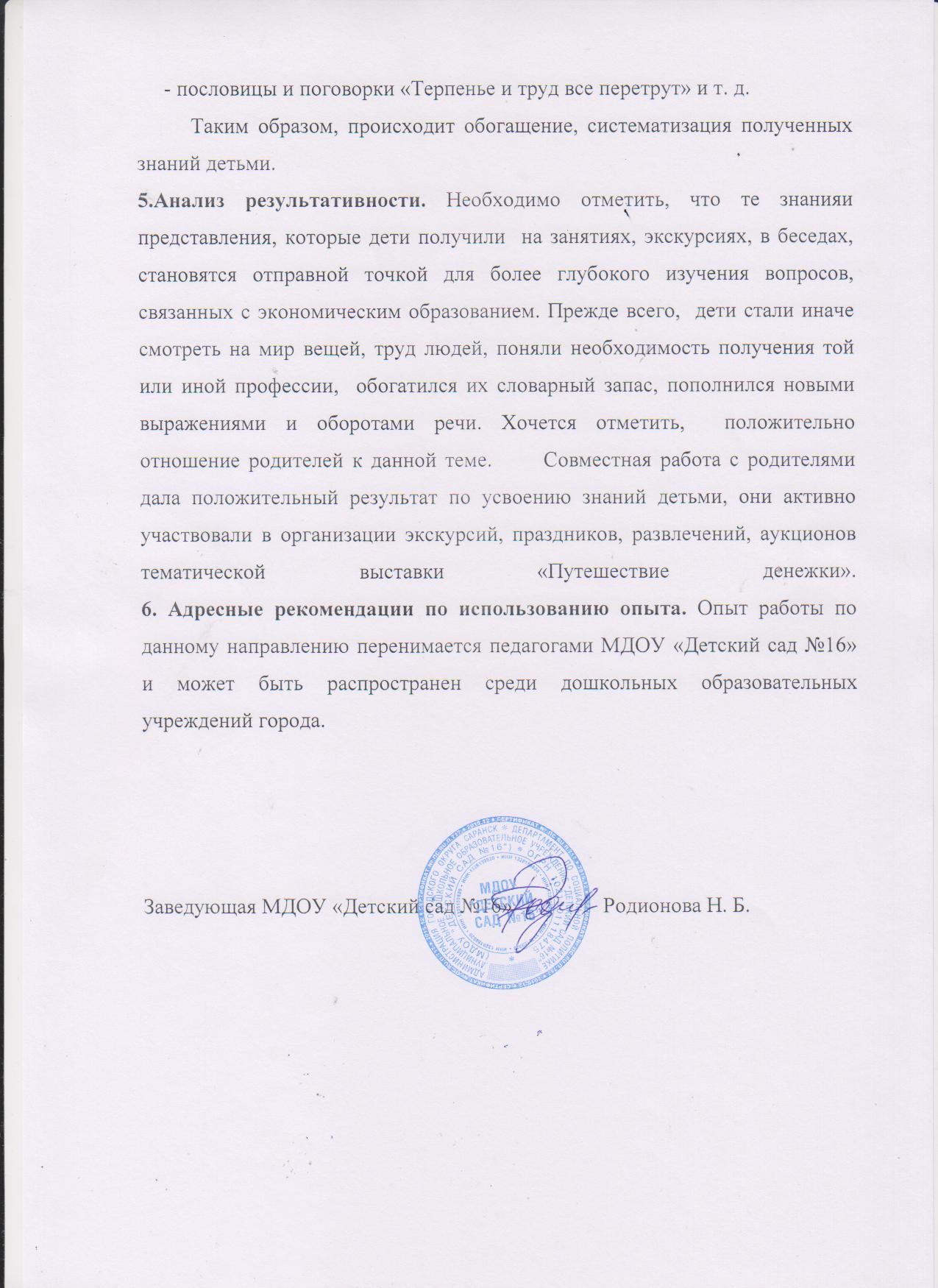 